Hello everyone ! 	Mardi 31 marsRituels Anglais What’s the date today ? _______________________________Today is … 			Yesterday was … 			Tomorrow will be …How are you ? I am __________________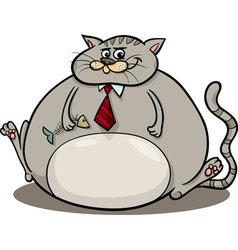 What’s the weather like ? It’s ___________ and _______________Tongue twister : Repeat 3 times « A big fat cat sat on the rat ».Rédaction du jour - Écris une phrase avec les mots ours, réfrigérateur, pantoufle.- Attention, petite contrainte, ta phrase doit contenir un COD.Si tu peux taper ton travail et me l'envoyer, c'est parfait. Sinon, rédige-le dans ton cahier de rédaction (CM2 B) ou sur ta feuille de classeur (CM2A) Grammaire : Le groupe nominal et ses expansions (bilan)Relis la règle sur le groupe nominal dans ton cahier de règles. 1) Dans ton cahier du jour, fais les exercices suivants (manuel Pépites) :- Exercice 5 p. 153 	- Exercice 6 p. 153		- Exercice 8 p. 153N’oublie pas d’écrire la date, le titre et la compétence.2) Dans chacune de ces phrases, souligne ce qui enrichit chaque nom (l’expansion du nom). Classe ensuite ces éléments dans le tableau.a) Le papillon de nuit écarte ses ailes marron.b) La jeune vétérinaire habite la maison voisine.c) Le tigre du Bengale est un animal féroce.d) Les animaux du zoo ont une santé de fer.3) Ajoute une proposition subordonnée relative à chaque groupe nominal.(Une proposition subordonnée relative est un groupe de mot avec un verbe conjugué.)a) Ce chien _________________________________ est à moi.b) Les jolis fleurs ________________________________sont agréables à sentir.c) Les vieux habits ________________________________ servent à bricoler.d) Les gâteaux __________________________________ sont délicieux.e) Les avions __________________________________ font un bruit d’enfer.f) Les chanteuses ______________________________ me cassent les oreilles. Calcul mental 36,4 x 10 = __________			0,159 x 100 = _________0,26 x 1 000 = _________			7,3 x 1 000 = __________89,25 x 1 000 = _________		10,12 x ________ = 101,20,047 x _______ = 4,7			0,003 x ________= 0,317,04 x________ = 17 040			0,70 x _________= 7001 : 100 = ________				458,9 : 1 000 = _________26,25 : 10 = ________			0,025 : 10 = ___________30,01 : 10 = _________			0,069 : _________= 0,0069590 : _______ = 5,9			4879,25 : ________= 4,8792510,26 : ______= 0,1026			110,5 : _______ = 1,105Calcul réfléchi Rappelle-toi :45 x 357 = 16 065 4,5 x 357 =1 606,5 (45 dixièmes x 357 = 16 065 dixièmes ou 1606,5) 45 x 3,57 = 160,65 (45 x 357 centièmes = 16 065 centièmes ou 160,65)A ton tour :6 742 x 327 = …………………………………		→ 6,742 x 327 = ………………………………→ 6 742 x 3,27 = ………………………………		→ 67,42 x 327 = ………………………………→ 6 742 x 32,7 = ………………………………		→ 674,2 x 327 = …………………………………						ProblèmesProblème 1 : Richard pèse 80,5 kg, son frère Jean 95,87 kg et l’oncle Gustave 103 kg. Ils veulent traverser la rivière ensemble. Peuvent-ils emprunter le petit pont qui ne supporte pas plus de 280 kg ? Problème 2 : Vincent, Philippe et Daniel se répartissent les frais pour un repas qui s’élèvent à 132,56 €. Daniel donne 45,63 € ; Vincent donne 37,78 € ; Philippe paie le reste. Quelle somme d’argent a donné Philippe ? Qui a donné le plus ? Problème 3 : Un DVD coûte 8,95 €. Quel est le prix de 6 DVD ? Problème 4 : Madame Delandes achète 5 classeurs à 8,25 € l’un, 4 posters à 18,50 € chacun et une paire de jumelles. Pour payer, elle fait un chèque de 168,95 €. Quel est le prix de la paire jumelles ? Sciences : La respirationAujourd’hui notre mission est de suivre le trajet de l’air dans le système respiratoire. Recherche1) Lis ce texte documentaire sur le trajet de l’air dans notre corps.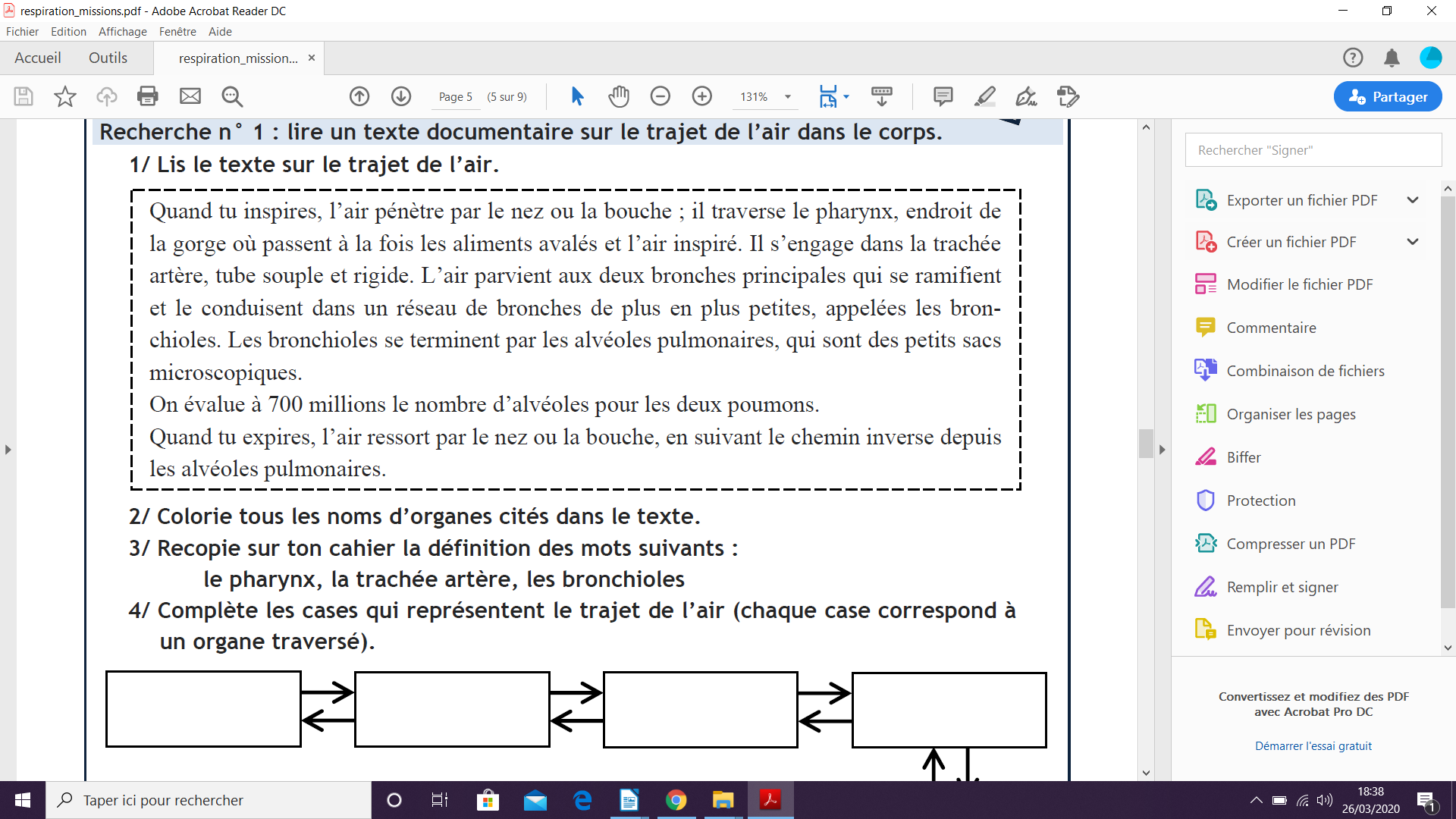 2) Colorie tous les noms d’organes cités dans le texte.3) Complète les cases qui représentent le trajet de l’air (chaque case correspond à un organe traversé). 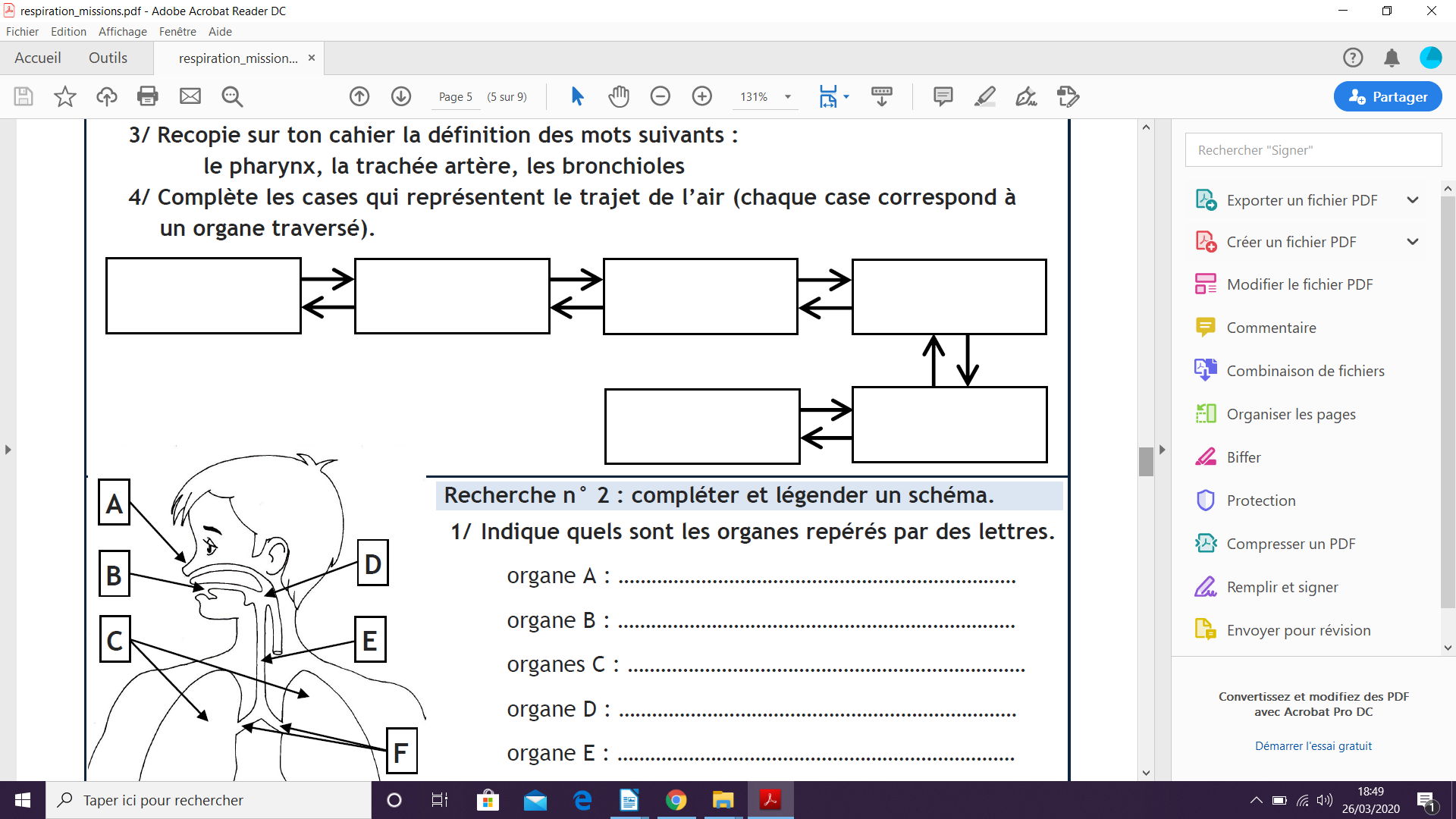 4) Complète et légende le schéma suivant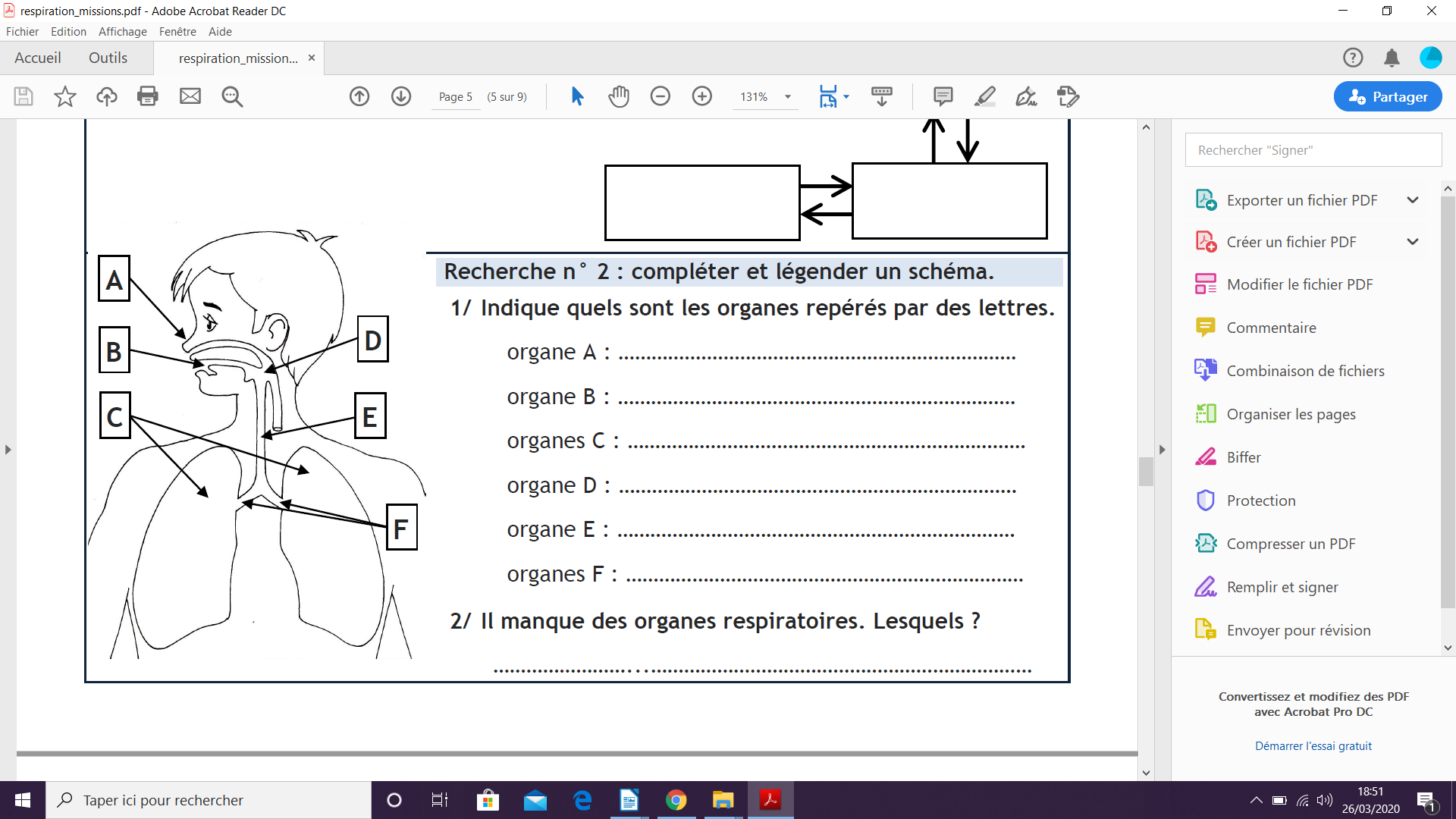  Indique quels sont les organes repérés par les lettres :	A = …..…………………………………		D = ……………………………………	B = ……………………………………..		E = …………………………………….	C = …………………………………….		F = …………………………………….- Il manque des organes respiratoires, lesquels ?…………..……………………………………………………………………………………………………………………………………………5) Voici une radiographie du poumon droit. Observe et replace les mots suivants sur le schéma : bronches, bronchioles et alvéoles pulmonaires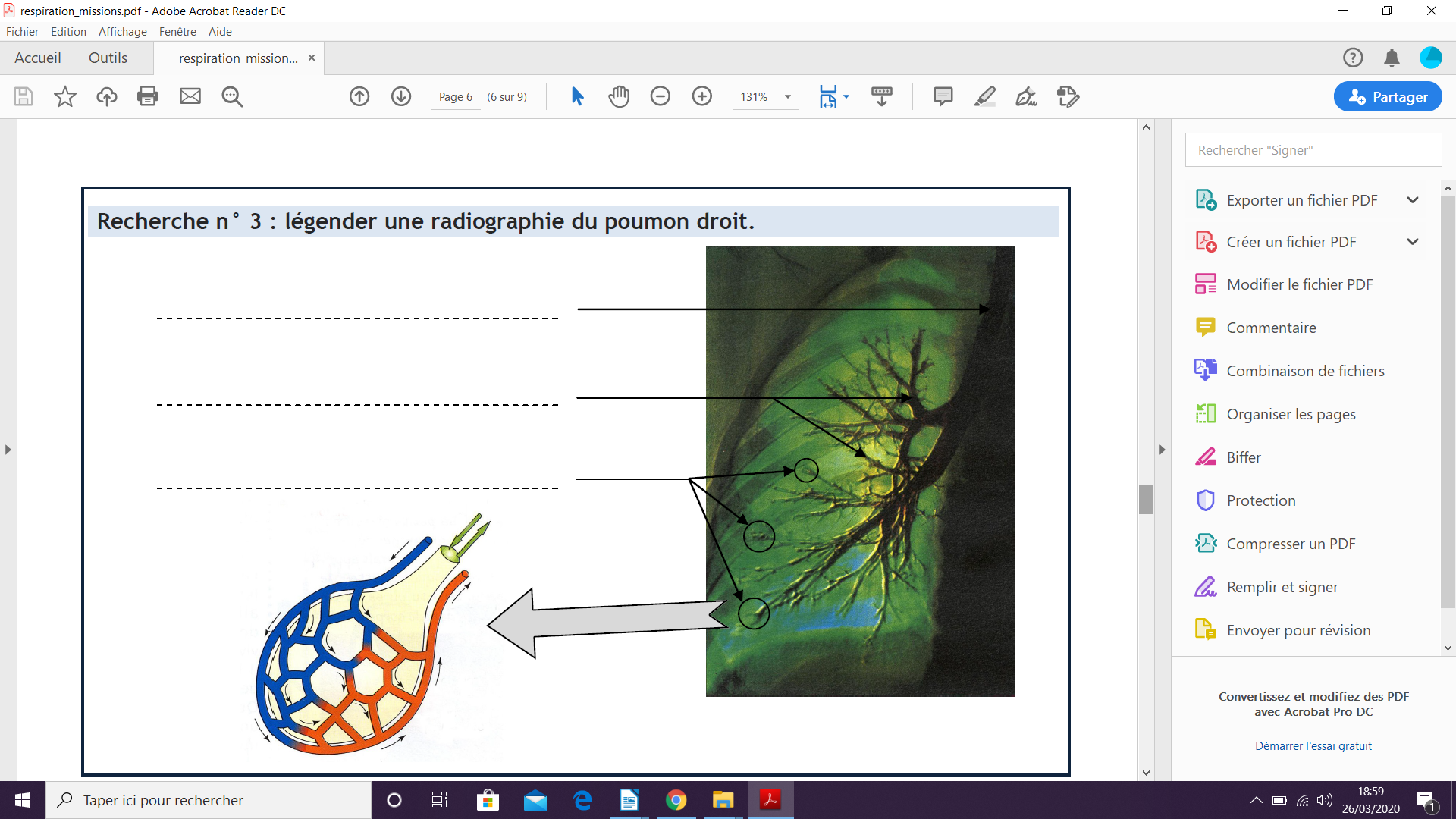 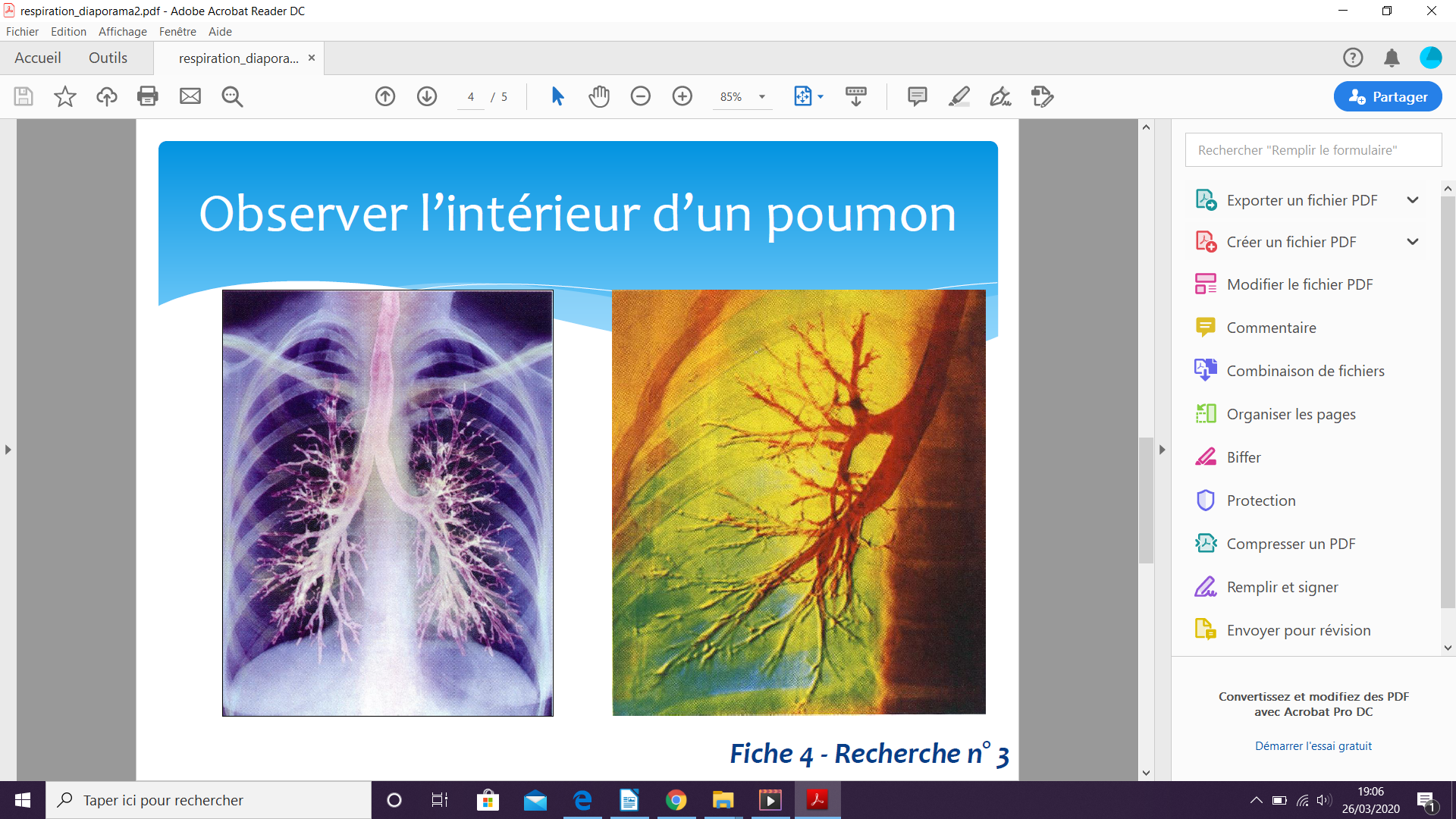 → Ici, le rouge représente le sang riche en oxygène (qui part vers les organes) et le bleu le sang pauvre en oxygène (qui revient des organes). Nous nous intéresserons la prochaine fois aux échanges gazeux qui ont lieu dans les alvéoles pulmonaires. 6) Pour terminer recopie cette leçon à la suite de la précédente :Quel est le trajet de l’air dans le système respiratoire ? 	Lors de l’inspiration, l’air entre par le nez et la bouche, passe par la trachée artère, puis par les bronches qui se ramifient en des tuyaux de plus en plus petits et nombreux : les bronchioles. Celles-ci se terminent dans des sortes de sacs minuscules : les alvéoles pulmonaires.	Lors de l’expiration, l’air ressort en empruntant le trajet inverse. Même si les poumons sont riches en vaisseaux sanguins, l’air ne passe pas dans le sang. Lorsque tu as terminé, tu peux cliquer sur ce lien pour faire un petit jeu en lien avec cette leçon : https://www.jeuxpedago.com/jeux-svt-ce1-6eme-le-systeme-respiratoire-niv-1-_pageid337.htmlAdjectifsCompléments du nom …………………………………………………………………………..…………………………………………………………………………..………………………………………………………………………….………………………………………………………………………….…………………………………………………………………………..…………………………………………………………………………..………………………………………………………………………….………………………………………………………………………….